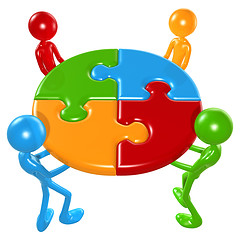 Medobčinska pobuda: Čezmejno e-sodelovanje v e-regijihttp://eRegion.eu/Initiative/MembersN o v i c e   januar 2016Vsebinahttp://eRegion.eu/Initiative/Periodical-ReportsTematski sestanki v februarju 2016Povezljivost organizacij v Sloveniji za čezmejno e-sodelovanjeVzpostavitev Strategije EU za Alpsko makro regijo, sprožitvena konferenca na Brdu 25. in 26. januarja 2016Usposabljanje in izobraževanje e-vodij: »e-Leadership Skills for Small and Medium Sized Enterprises«, poročilo Evropske komisije, oktober 20156. konferenca e-regij v Ljubljani 19. in 20. septembra 2016Novi člani pobudeTematski sestanki v februarju 2016Sestanek skupine srednjih e-šol bo v sredo, 3. februarja 2016 ob 13:00 na Gimnaziji Ljubljana Vič, Tržaška cesta 72, http://eregion.eu/3-2-2016-grammar-eschools . Sestanek skupine prehransko e-oskrbovanje bo v sredo, 10. februarja ob 10:00 na Ministrstvu za zdravje v Ljubljani, http://eregion.eu/10-2-2016-food-eprocurement-meeting-ljubljana .Sestanek skupine e-muzejev bo v sredo, 10. februarja 2016 ob 13:00 v Loškem muzeju v Škofji Loki, http://eregion.eu/10-2-2016-emuseums-meeting-in-skofja-loka .Kot ste bili seznanjeni, je bil sestanek skupine osnovnih e-šol 15. januarja na Osnovni šoli Majde Vrhovnik v Ljubljani, http://eregion.eu/15-1-2016-basic-eschools-2 .  Povezljivost organizacij v Sloveniji za čezmejno e-sodelovanjeVabimo Vas, da zagotovite povezavo na spletno stran svoje organizacije prek portala http://eRegion.eu. Gre za razširitev  e-povezljivosti organizacij, ki so zainteresirane za pospešeno vzpostavljanje novih čezmejnih e-povezav držav v regiji, http://eregion.eu/countries. Povezava je možna samo na spletne strani v angleškem jeziku. Primere že objavljenih povezav za Slovenijo je mogoče videti na strani http://eregion.eu/countries/slovenia/eEnterprise%20Slovenia. Organizacije so razvrščene v skupine. Če skupine, v katero bi se uvrstili, še ni, bo dodana. Vabimo, da za objavo predložite opis svoje organizacije v obsegu pet dosedem vrstic. Navedba kontaktne osebe je obvezna. Z objavo povezave prispevate k temu, da bodo priložnosti e-povezljivosti z organizacijami v Sloveniji bolj »vidne« v čezmejni makro regiji in širše. Vabimo, da na priložnost izboljšanja e-povezljivosti, ki nič ne stane, opozorite svoje partnerje v sosednjih državah. Če neka država še ni navedena, bo v primeru interesa dodana.Vzpostavitev Strategije EU za Alpsko makro regijo, sprožitvena konferenca na Brdu 25. in 26. januarja 2016Na Brdu pri Kranju je bila 25. in 26. januarja 2016 sprožitvena konferenca EU strategije Alpske regije (Launch Conference of the EU Strategy for the Alpine Region - EUSALP, http://ec.europa.eu/regional_policy/en/conferences/alpine-region-2016). To je že četrta  strategija EU makro regij, kar nakazuje povečan interes za čezmejno sodelovanje. Poudarek je na izrabljanju sosedstva (neighborhooding).To je že tretja makroregionalna strategija EU, v katero je Slovenija vključena s celim teritorijem. Alpska regija je, za razliko od Podonavske in Jadransko-Jonske, najbolj dinamična regija v Evropi, zato je še toliko bolj zanimiva za čezmejno sodelovanje. Kot prva ji v letu 2016 predseduje Slovenija. V letu 2017 ji bo predsedovala Bavarska. V regiji sodelujejo Avstrija, Francija, Italija, Lihtenštajn, Nemčija, Slovenija, ŠvicaMag. Andreja Jerina, nacionalna koordinatorka, EU makroregionalne strategije, Ministrstvo za zunanje zadeve Republike Slovenije, članica pobude, je kontaktna oseba.Usposabljanje in izobraževanje e-vodij: »e-Leadership Skills for Small and Medium Sized Enterprises«, poročilo Evropske komisije, oktober 2015V oktobru 2015 je Evropska komisija objavila poročilo, ki izpostavlja potrebo po pospešitvi usposabljanja in izobraževanja e-vodij:e-Leadership Skills for Small and Medium Sized Enterprises. Final Report. Written by Tobias Hüsing, Eriona Dashja, Karsten Gareis, Werner B. Korte, Tobias Stabenow, Phillip MarkusPrepared for the European Commission, Directorate-General for Internal Market, Industry, Entrepreneurship and SMEs, Directorate Innovation and Advanced Manufacturing. Empirica GmbH, Bonn, October 2015, pp 224, http://eskills-lead.eu/fileadmin/lead/reports/lead_final_report.pdf .Namen poročila je razviti usmerjene akcije novih (start-ups) in hitro rastočih manjših in srednje velikih podjetij (SMEs) za zagotavljanje ustrezne usposobljenosti e-vodij in e-kvalificiranost podjetnikov, managerjev in naprednih uporabnikov informacijske in komunikacijske tehnologije – IKT (ICT), ki so prepoznani v čezmejnem okolju.Pri izdelavi poročila so upoštevali naslednje dokumente Evropske komisije:Commission’s Communication on e-Skills for the 21st Century: fostering competitiveness, growth and jobs, 7.9.2007, http://eur-lex.europa.eu/legal-content/EN/TXT/?uri=CELEX:52007DC0496; The Digital Agenda for Europe,  https://ec.europa.eu/digital-agenda/en;Towards a Job-rich Recovery, 18.4.2012, http://eur-lex.europa.eu/LexUriServ/LexUriServ.do?uri=COM:2012:0173:FIN:EN:PDF; Grand Coalition for Digital Jobs, 4.3.2013, http://europa.eu/rapid/press-release_IP-13-182_en.htm;Digital Single Market Strategy, 6.5.2015, http://www.parliament.uk/documents/lords-committees/eu-internal-market-subcommittee/Digital-Single-Market/SWD-2015-100-final-digital-single-market-analysis-evidence.pdf.E-vodje so ljudje, ki so sposobni usmerjati uspešno inoviranje in izrabljati zmogljivosti informacijskih in komunikacijskih tehnologij. Domneva se, da zagotovitev zadostne usposobljenosti e-vodij v gospodarstvu spodbuja ekonomsko rast in ustvarja delovna mesta prek ključne vloge ugotavljanja in izrabljanja priložnosti inoviranja. Usposobljenost za e-vodenje vključuje sposobnosti, ki neki osebi omogočajo, da začne in vodi na priložnostih IKT zasnovano inoviranje na vseh ravneh podjetja; od malih novih podjetij do večjih korporacij, od zasebnega do javnega sektorja.E-vodje so poznavalci tako poslovanja kot tudi e-tehnologij in izkazujejo sposobnost strateškega vodenja. To so lahko vodje IKT, ki poznajo poslovanje, ali poslovni vodje, ki poznajo tehnologijo. E-vodenje vključuje vodenje in usmerjanje e-strokovnjakov kot tudi drugih strokovnjakov.Osem članic Evropske unije izkazuje močne pobude za študij in usposabljanje e-vodij: Irska, Združeno kraljestvo, Italija, Danska, Belgija, Španija, Malta in Nizozemska.V poročilu je prikazanih pet primerov programov seminarjev usposabljanja e-vodij manjših in srednje velikih podjetij na naslednjih inštitucijah:New Bulgarian University Aarhus UniversityAntwerp Management School Henley Business School & MOOC (massive open online course)Instituto de Empresa Business School MadridVabimo, da presodite o priložnostih pospešenega izobraževanja in usposabljanja e-vodij v organizacijah v Sloveniji. Zainteresirani smo, da predložite predlog zadevnega problemsko zasnovanega in akcijsko usmerjenega panela konferenci eRegions 2016 v septembru 2016, http://eRegion.eu/Conferences/DeRC-2016/derc-2016-Outline.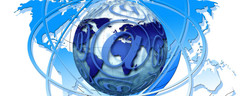 6. konferenca e-regij v Ljubljani 19. in 20. septembra 2016V teku so priprave programa 6. konference e-regij, ki bo 19. in 20. septembra v Ljubljani (6th eRegions Conference 2016: Cross-border eSolutions & eServices Prototypes Development. Ljubljana, Slovenia, Monday-Tuesday, September 19-20, 2016, http://eRegion.eu/Conferences/DeRC-2016/derc-2016-Outline ).Glede na povečan interes za čezmejne regije bo program konference v letu 2016 usmerjen na e-regije nasploh (eRegions). Vsem regijam so skupne težave čezmejnega sodelovanja. Izkušnje kažejo, da je sodelovati čez meje težko. Meje so med državami, organizacijami, strokami. Vsem regijam so skupne priložnosti izrabljanja e-tehnologij. Vabimo, da predložite problemsko zasnovani in akcijsko usmerjeni panel ali predlog prototipa. Sodelujejo naj predstavniki iz najmanj treh držav.V ta namen je za Vas morda zanimivo, da organizirate tematski sestanek. Tematski sestanek naj bi sprožil potrebne priprave za organiziranje delavnice (v angleškem jeziku), na katero bi povabili predstavnike organizacij iz sosednjih držav. Na delavnici naj bi razpravljali o intenziviranju obstoječega e-sodelovanja, sprožitvah novega sodelovanja, pripravi skupnega predloga projekta in organiziranju zadevnega panela na septembrski konferenci e-regij.Z januarsko številko Novic prilagajamo naziv pobude: Medobčinska pobuda: Čezmejno e-sodelovanje v e-regiji.Novi člani pobudehttp://eregion.eu/initiative/members/companiesUnior d.d. ZrečeRok Planinšec, M.Sc., CIOMarovt & Partners Attorney at Law LjubljanaMarija Bukovec Marovt, M.Sc., Business Law Experthttp://eregion.eu/initiative/members/supporters-national-administrationsMinistry of HealthKatja Povhe Jemec, Ph.D., Senior Counsellor, Public Health DirectorateGovernment’s Office for Slovenians AbroadRudi Merljak, Secretaryhttp://eregion.eu/initiative/members/health-institutionsGeneral Hospital JeseniceLena Tajnšek, Ph.D., Food Procurement ManagerMateja Malovrh, Head, Procurement DepartmentGeneral Hospital Novo mestoMilena Kramar Zupan, Ph.D., Director & Assistant ProfessorUniversity Medical Centre LjubljanaMojca Blatnik, Head, Dietetics and Nutrition ServiceLučka Lukan, Head, Department of Food ProcurementAndreja Čufar, M.Sc., Head of Pharmacy & Assistant, University of Ljubljana, Faculty of PharmacyMilan Črv, Ph.D., Head, Information Centerhttp://eregion.eu/initiative/members/kindergartensKindergarten Vrhovci LjubljanaMarta Korotaj, PrincipalMarcela Martinčič, Deputy PrincipalSnežana Manojlović, Support Workerhttp://eregion.eu/initiative/members/basic-schoolsBasic School Prežihov Voranc LjubljanaMarjan.Gorup, PrincipalKatarina Gostinčar, Instructor, English LanguageMarina Seme, Instructor, Mathematics and Physics & Website EditorDragica Stanić, Instructor, Biology & Head, Food ProcurementBasic School Vič LjubljanaMeta Ivanuša, Head, Food ProcurementBasic School Lava CeljeMarijana Kolenko, PrincipalSanja Gradišnik, Deputy PrincipalAleš Videnšek, Informatics Activities Organizerhttp://eregion.eu/initiative/members/grammar-schoolsGrammar School France Prešeren KranjMirjam Bizjak, PrincipalTanja Ahčin, Deputy PrincipalKlemen Urankar, Informatics InstructorRada Legat Benedik, Website EditorSecondary School of Technical Professions Ljubljana ŠiškaDarinka Martinčič Zalokar, PrincipalPeter Krebelj, Informatics Instructorhttp://eregion.eu/initiative/members/universitiesUniversity of Ljubljana, Biotechnical FacultyAleš Kuhar, Ph.D., Associate ProfessorEmil Erjavec, Ph.D., ProfessorLuka Juvančič, Ph.D., Associate ProfessorFaculty of Health Sciences Novo mestoNevenka Kregar Velikonja, Ph.D., Assistant Professor & DeanVladka Lešer, Ph.D., Assistant ProfessorIEDC-Bled School of ManagementAlenka Nedelko, Head of ProjectsNovim članom pobude izrekamo dobrodošlico in želimo uspešno sodelovanje!Z lepimi pozdravi, Jože Gričar, programski koordinatorGricar@FOV.Uni-Mb.si